Заслушав и обсудив информацию заведующего отделом профессионального образования аппарата Профсоюза И.А. Кленовой, Исполнительный комитет Профсоюза ПОСТАНОВЛЯЕТ:Информацию принять к сведению (прилагается). Одобрить и продолжить практику ежегодного проведения Всероссийского обучающего семинара-совещания председателей первичных профсоюзных организаций учреждений среднего профессионального образования с участием в работе семинара представителей Министерства просвещения Российской Федерации с целью повышения уровня защиты трудовых прав, социально-экономических и профессиональных интересов работников в сфере среднего профессионального образования.Утвердить Куропатина Сергея Александровича, председателя первичной профсоюзной организации ГБПОУ «Брянский профессионально-педагогический колледж» (г.Брянск) председателем Координационного Совета председателей первичных профсоюзных организаций в профессиональных образовательных организациях (учреждениях среднего профессионального образования) при Центральном Совете Общероссийского Профсоюза образования.Отделу профессионального образования аппарата Профсоюза (Кленова И.А.) и Координационному совету председателей первичных профсоюзных организаций в профессиональных образовательных организациях (учреждениях среднего профессионального образования) (КС СПО Профсоюза) (Куропатин С.А.) продолжить работу по объединению усилий и координации действий первичных профсоюзных организаций профессиональных образовательных организаций для реализации уставных целей Профсоюза, а также повышению квалификации и обобщению опыта работы региональных (межрегиональных) организаций Профсоюза по вопросам среднего профессионального образования.Отметить активное участие в работе семинара председателей первичных профсоюзных организаций профессиональных образовательных организаций Центрального, Приволжского, Южного, Северо-Западного и Сибирского федеральных округов.Председателям Бурятской, Якутской, Дагестанской, Ингушской, Кабардино-Балкарской, Карачаево-Черкесской, Северо-Осетинской, Хакасской республиканских организаций Профсоюза, Забайкальской, Камчатской, Приморской, Красноярской краевых организаций Профсоюза, Тюменской межрегиональной организации Профсоюза, Амурской, Еврейской, Магаданской, Сахалинской, Архангельской, Иркутской, Кемеровской, Владимирской, Ярославской, Ростовской областных организаций Профсоюза и Севастопольской городской организации Профсоюза проанализировать причины отсутствия представителей профессиональных образовательных организаций на Всероссийском семинаре-совещании в 2019 году.Председателям Алтайской, Якутской, Ингушской, Кабардино-Балкарской, Карачаево-Черкесской, Северо-Осетинской, Тувинской, Хакасской республиканских организаций Профсоюза, Республики Коми, Алтайской, Камчатской, Приморской, Красноярской краевых организаций Профсоюза, Амурской, Еврейской, Магаданской, Сахалинской, Архангельской, Свердловской, Владимирской, Костромской, Омской, Смоленской, Тамбовской, Тверской областных организаций Профсоюза направить выписки из решения Президиума региональной (межрегиональной) организации Профсоюза на основании предложений председателей первичных профсоюзных организаций работников профессиональных образовательных организаций региона о делегировании в состав КС СПО Профсоюза одного представителя от региональной (межрегиональной) организации Профсоюза.Региональным организациям Профсоюза продолжить оказывать организационное и финансовое содействие членам КС СПО Профсоюза для их участия в мероприятиях, проводимых КС СПО Профсоюза.Выразить благодарность Центрального Совета Профсоюза за активное содействие в развитии и совершенствовании принципов социального партнерства, за личное продуктивное участие в работе Всероссийского обучающего семинара-совещания председателей первичных профсоюзных организаций учреждений среднего профессионального образования:Ким Георгию Леонидовичу, начальнику отдела аналитического сопровождения развития среднего профессионального образования Департамента государственной политики в сфере профессионального образования и опережающей подготовки кадров Министерства просвещения Российской Федерации; Царьковой Елене Анатольевне, заместителю Начальника Центра развития профессионального образования Московского политехнического университета;Жидкову Александру Александровичу, ответственному секретарю рабочей группы Национального совета по профессиональным квалификациям по развитию системы профессионального образования и обучения в национальной системе квалификаций, помощник ректора НИУ ВШЭ;Мельниченко Лесе Николаевне, ректору ФГАОУ ДПО «Государственный институт новых форм обучения».Контроль за выполнением постановления возложить на заместителя Председателя Профсоюза Дудина В.Н.Председатель Профсоюза					Г.И. МеркуловаПриложениек постановлению Исполкома Профсоюза от 19 июня 2019 г. № 17-7ИНФОРМАЦИЯоб итогах Всероссийском обучающем семинаре-совещании председателей первичных профсоюзных организаций учреждений среднего профессионального образования, представителей региональных (межрегиональных) организаций ПрофсоюзаС 17 по 20 апреля 2019 года в г. Москве состоялся III Всероссийский обучающий семинар-совещание председателей первичных профсоюзных организаций учреждений среднего профессионального образования, представителей региональных (межрегиональных) организаций Профсоюза, курирующих вопросы среднего профессионального образования. В работе III Всероссийского обучающего семинара приняли участие заместитель Председателя Общероссийского Профсоюза образования Дудин Вадим Николаевич, начальник отдела аналитического сопровождения развития среднего профессионального образования Департамента государственной политики в сфере профессионального образования и опережающей подготовки кадров Министерства просвещения Российской Федерации Ким Георгий Леонидович, заместитель Начальника Центра развития профессионального образования Московского политехнического университета Царькова Елена Анатольевна, ответственный секретарь рабочей группы Национального совета по профессиональным квалификациям по развитию системы профессионального образования и обучения в национальной системе квалификаций, помощник ректора НИУ ВШЭ Жидков Александр Александрович, ректор ФГАОУ ДПО «Государственный институт новых форм обучения» Мельниченко Леся Николаевна и работники аппарата Общероссийского Профсоюза образования.В рамках семинара были рассмотрены вопросы реализации государственной политики в сфере среднего профессионального образования, профессионального обучения и дополнительного профессионального образования, введения единого федерального демонстрационного экзамена в СПО, вопросы, касающиеся развития Национальной системы квалификаций в сфере среднего профессионального образования; применения профессиональных стандартов при формировании ФГОС, актуальные вопросы оплаты труда, режима рабочего времени, нормирования труда педагогических работников, охраны труда и здоровья в профессиональных образовательных организациях и другие вопросы, связанные с социальными, трудовыми, экономическими правами и профессиональными интересами членов Профсоюза. Участники семинара-совещания делились своим опытом работы в вопросах мотивации профсоюзного членства, была представлена практика работы первичных профсоюзных организаций в профессиональных образовательных организациях Самарской, Брянской, Калининградской, Орловской областных организаций Профсоюза, Московской городской организации Профсоюза, обсуждались проблемы деятельности первичных профсоюзных организаций работников и обучающихся в профессиональных образовательных организациях, вопросы и перспективы взаимодействия в вопросах развития среднего профессионального образования, роли профсоюзных организаций в представительстве и защите индивидуальных и коллективных социальных, трудовых, профессиональных прав и интересов членов Профсоюза.На обучающий семинар приехали более 60 представителей первичных профсоюзных организаций профессиональных образовательных организаций и региональных (межрегиональных) организаций Общероссийского Профсоюза образования из всех федеральных округов.Необходимо отметить, что от 14 региональных (межрегиональных) организаций Профсоюза (Бурятской, Якутской, Ингушской, Кабардино-Балкарской, Северо-Осетинской, Хакасской республиканских организаций Профсоюза, Камчатской краевой организации Профсоюза, Амурской, Еврейской, Магаданской, Сахалинской, Архангельской, Владимирской областных организаций Профсоюза, г.Севастополя) за три года проведения Всероссийского семинара не было представителей.В соответствии с Постановлением Исполкома Профсоюза № 9-10 от 30 мая 2017 г. «О создании КС СПО Профсоюза» региональные (межрегиональные) организации Профсоюза на основании предложений председателей первичных профсоюзных организаций работников и обучающихся профессиональных образовательных организаций региона делегировали в состав КС СПО Профсоюза по одному представителю от региональной (межрегиональной) организации Профсоюза. К сожалению, ряд региональных (межрегиональных) организаций Профсоюза, а именно: Алтайская, Якутская, Ингушская, Кабардино-Балкарская, Карачаево-Черкесская, Северо-Осетинская, Тувинская, Хакасская республиканские организации Профсоюза, Республики Коми, Алтайская, Камчатская, Приморская, Красноярская краевые организации Профсоюза, Амурская, Еврейская, Магаданская, Сахалинская, Архангельская, Свердловская, Владимирская, Костромская, Омская, Смоленская, Тамбовская, Тверская областные организации Профсоюза до настоящего времени не направили выписки из решения Президиума региональной (межрегиональной) организации Профсоюза о делегировании представителя в состав КС СПО Профсоюза.В рамках Всероссийского семинара-совещания состоялось Собрание КС СПО Профсоюза, на котором были подведены итоги работы по направлениям деятельности КС СПО Профсоюза, сформированы предложения в план работы КС СПО. Также на Собрании КС СПО состоялось переизбрание председателя КС СПО Профсоюза по причине перехода Киселевой Татьяны Александровны, председателя первичной профсоюзной организации ГБПОУ «Колледж автоматизации и информационных технологий №20» (г. Москва), в аппарат Московской городской организации Профсоюза; заместителя председателя; доизбрание в состав Президиума КС СПО Профсоюза. Председателем КС СПО Профсоюза был избран Куропатин Сергей Александрович, председатель первичной профсоюзной организации ГБПОУ «Брянский профессионально-педагогический колледж» (г. Брянск), заместителем Председателя КС СПО избрана Ведерникова Галина Валентиновна, председатель объединенной первичной профсоюзной организации ГБОУ Волгоградской области «Дубовский педагогический колледж».Президиум Координационного Советапрофсоюзных первичных организаций СПО РФОсновное содержаниеПРОГРАММЫВсероссийского обучающего семинара-совещанияОтдел профессионального образования аппарата Профсоюза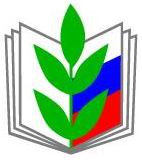 ПРОФЕССИОНАЛЬНЫЙ СОЮЗ РАБОТНИКОВ НАРОДНОГО ОБРАЗОВАНИЯ И НАУКИ РОССИЙСКОЙ ФЕДЕРАЦИИ(ОБЩЕРОССИЙСКИЙ ПРОФСОЮЗ ОБРАЗОВАНИЯ)ИСПОЛНИТЕЛЬНЫЙ КОМИТЕТ ПРОФСОЮЗАПОСТАНОВЛЕНИЕПРОФЕССИОНАЛЬНЫЙ СОЮЗ РАБОТНИКОВ НАРОДНОГО ОБРАЗОВАНИЯ И НАУКИ РОССИЙСКОЙ ФЕДЕРАЦИИ(ОБЩЕРОССИЙСКИЙ ПРОФСОЮЗ ОБРАЗОВАНИЯ)ИСПОЛНИТЕЛЬНЫЙ КОМИТЕТ ПРОФСОЮЗАПОСТАНОВЛЕНИЕПРОФЕССИОНАЛЬНЫЙ СОЮЗ РАБОТНИКОВ НАРОДНОГО ОБРАЗОВАНИЯ И НАУКИ РОССИЙСКОЙ ФЕДЕРАЦИИ(ОБЩЕРОССИЙСКИЙ ПРОФСОЮЗ ОБРАЗОВАНИЯ)ИСПОЛНИТЕЛЬНЫЙ КОМИТЕТ ПРОФСОЮЗАПОСТАНОВЛЕНИЕПРОФЕССИОНАЛЬНЫЙ СОЮЗ РАБОТНИКОВ НАРОДНОГО ОБРАЗОВАНИЯ И НАУКИ РОССИЙСКОЙ ФЕДЕРАЦИИ(ОБЩЕРОССИЙСКИЙ ПРОФСОЮЗ ОБРАЗОВАНИЯ)ИСПОЛНИТЕЛЬНЫЙ КОМИТЕТ ПРОФСОЮЗАПОСТАНОВЛЕНИЕПРОФЕССИОНАЛЬНЫЙ СОЮЗ РАБОТНИКОВ НАРОДНОГО ОБРАЗОВАНИЯ И НАУКИ РОССИЙСКОЙ ФЕДЕРАЦИИ(ОБЩЕРОССИЙСКИЙ ПРОФСОЮЗ ОБРАЗОВАНИЯ)ИСПОЛНИТЕЛЬНЫЙ КОМИТЕТ ПРОФСОЮЗАПОСТАНОВЛЕНИЕПРОФЕССИОНАЛЬНЫЙ СОЮЗ РАБОТНИКОВ НАРОДНОГО ОБРАЗОВАНИЯ И НАУКИ РОССИЙСКОЙ ФЕДЕРАЦИИ(ОБЩЕРОССИЙСКИЙ ПРОФСОЮЗ ОБРАЗОВАНИЯ)ИСПОЛНИТЕЛЬНЫЙ КОМИТЕТ ПРОФСОЮЗАПОСТАНОВЛЕНИЕПРОФЕССИОНАЛЬНЫЙ СОЮЗ РАБОТНИКОВ НАРОДНОГО ОБРАЗОВАНИЯ И НАУКИ РОССИЙСКОЙ ФЕДЕРАЦИИ(ОБЩЕРОССИЙСКИЙ ПРОФСОЮЗ ОБРАЗОВАНИЯ)ИСПОЛНИТЕЛЬНЫЙ КОМИТЕТ ПРОФСОЮЗАПОСТАНОВЛЕНИЕ19 июня 2019 г.
г. Москва
г. Москва
г. Москва
г. Москва
№ 17-7
№ 17-7Об итогах Всероссийского обучающего семинара-совещания председателей первичных профсоюзных организаций учреждений среднего профессионального образования, представителей региональных (межрегиональных) организаций ПрофсоюзаОб итогах Всероссийского обучающего семинара-совещания председателей первичных профсоюзных организаций учреждений среднего профессионального образования, представителей региональных (межрегиональных) организаций ПрофсоюзаОб итогах Всероссийского обучающего семинара-совещания председателей первичных профсоюзных организаций учреждений среднего профессионального образования, представителей региональных (межрегиональных) организаций ПрофсоюзаОб итогах Всероссийского обучающего семинара-совещания председателей первичных профсоюзных организаций учреждений среднего профессионального образования, представителей региональных (межрегиональных) организаций ПрофсоюзаНаименование округа / количество регионов в округеНаименование региона, представители которого приняли участие в работе семинараДальневосточный федеральный округ (10)Хабаровский крайПриволжскийфедеральный округ (14)Республика БашкортостанКировская областьРеспублика Марий ЭлРеспублика МордовияНижегородская областьОренбургская областьПензенская областьПермская областьСамарская областьРеспублика ТатарстанРеспублика УдмуртияУльяновская областьРеспублика ЧувашияСеверо-Западный федеральный округ (9)Вологодская областьКалининградская областьРеспублика КарелияРеспублика КомиМурманская областьНовгородская областьПсковская областьг. Санкт-Петербург и Ленинградская областьСеверо-Кавказский федеральный округ (7)Ставропольский крайЧеченская РеспубликаСибирский федеральный округ (10)Республика АлтайАлтайский крайНовосибирская областьОмская областьТомская областьУральскийфедеральный округ (4)Курганская областьСвердловская областьЧелябинская областьЦентральный федеральный округ (18)Белгородская областьБрянская областьВоронежская областьИвановская областьКалужская область Костромская областьКурская областьЛипецкая областьМосковская областьОрловская областьРязанская областьСмоленская областьТамбовская областьТверская областьТульская областьг.МоскваЮжный федеральный округ (8)Республика АдыгеяАстраханская областьВолгоградская областьРеспублика КалмыкияКраснодарский крайРеспублика Крым1Куропатин Сергей Александрович (председатель)ГБПОУ «Брянский профессионально-педагогический колледж»2Ведерникова Галина Валентиновна (заместитель председателя)ГБПОУ «Дубовский педагогический колледж» (Волгоградская область)3Шумилина Ирина АлексеевнаБПОУ Орловской области «Орловский технический колледж»4Бедердинова Мария СергеевнаГБПОУ г. Москвы «Политехнический колледж имени П.А. Овчинникова»5Плешешникова Яна СергеевнаГАПОУ Краснодарского края «Ленинградский социально-педагогический колледж»6Леонова Марина НораидовнаМГГТК ФГБОУ ВО «Адыгейский государственный университет»7Моисеева Наталья БорисовнаОГБПОУ Рязанской области «Рязанский педагогический колледж»8Левицкова Елена ВладимировнаОГБПОУ УЭМК «Ульяновский электромеханический колледж»9Сенатова Надежда ГригорьевнаГБПОУ Самарской области «Отрадненский нефтяной техникум»17 апреля Заезд, размещение участников. Выдача раздаточных материалов. Заседание Президиума Координационного Совета первичных профсоюзных организаций СПО.18 апреля Приветствие участников семинара-совещания:Дудин Вадим Николаевич, заместитель Председателя Общероссийского Профсоюза образованияКленова Ирина Адольфовна, заведующий отделом профессионального образования аппарата Профсоюза«О реализации государственной политики в сфере среднего профессионального образования, профессионального обучения и дополнительного профессионального образования»Ким Георгий Леонидович, начальник отдела аналитического сопровождения развития среднего профессионального образования Департамента государственной политики в сфере профессионального образования и опережающей подготовки кадров Министерства просвещения Российской Федерации«Управление развитием колледжей на основе Проектов и Программ" (Опыт Школы лидеров СПО)»Мельниченко Леся Николаевна, ректор ФГАОУ ДПО «Государственный институт новых форм обучения»«Ориентиры развития среднего профессионального образования в разрезе требования новых ФГОС»Царькова Елена Анатольевна – заместитель Начальника Центра развития профессионального образования Московского политехнического университета«Информационная работа в первичных профсоюзных организация»Ахметова Алина Альбертовна – заместитель заведующей отдела по связям с общественностью аппарата ПрофсоюзаКруглый стол по проблемам деятельности первичных профсоюзных организаций работников и обучающихся в профессиональных образовательных организациях.Киселева Татьяна Александровна, сотрудник аппарата Московской городской организации Профсоюза;Куропатин Сергей Александрович, председатель ППО ГБПОУ «Брянский профессионально-педагогический колледж» г. Брянск;Шумилина Ирина Алексеевна, председатель ППО БПОУ ОО «Орловский технический колледж»;Удалых Александр Александрович, председатель ППО БПОУ КО «Гусевский политехнический техникум»;Сенатова Надежда Григорьевна, председатель ППО ГБПОУ Самарской области «Отрадненский нефтяной техникум».Модератор – Скоморохова Галина Валериевна, главный специалист отдела профессионального образования аппарата Профсоюза19 апреля «Развитие системы среднего профессионального образования в национальной системе квалификаций: новые инструменты и подходы»Жидков Александр Александрович, ответственный секретарь рабочей группы Национального совета по профессиональным квалификациям по развитию системы профессионального образования и обучения в национальной системе квалификаций, помощник ректора НИУ ВШЭ«Подготовка и проведение отчетов и выборов в организациях Профсоюза. О первых этапах цифровизации Профсоюза»Солодилова Лариса Александровна, заведующий организационным отделом аппарата Профсоюза«Об итогах года охраны труда в Профсоюзе и задачах первичных профсоюзных организаций СПО по вопросам охраны труда и здоровья на 2019-2020 годы»Щемелев Юрий Григорьевич, заведующий отделом – главный технический инспектор труда ЦС Профсоюза«Об особенностях проведения специальной оценки условий труда в профессиональных образовательных организациях»Любимов Андрей Андреевич, эксперт отдела охраны труда и здоровья аппарата ПрофсоюзаСобрание КС СПО ПрофсоюзаПодведение итогов.Дудин Вадим Николаевич, заместитель Председателя Общероссийского Профсоюза образования,Кленова Ирина Адольфовна, заведующий отделом профессионального образования аппарата Профсоюза.20 апреля Отъезд